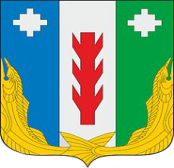 СОБРАНИЕ ДЕПУТАТОВ ПОРЕЦКОГО МУНИЦИПАЛЬНОГО ОКРУГА ЧУВАШСКОЙ РЕСПУБЛИКИРешениеСобрания депутатов первого созыва                                от 21 ноября 2023 года № С-21/03с. Порецкое      О внесении   изменений  в   Правила     землепользования и застройки Порецкого сельского поселения Порецкого района Чувашской Республики, утвержденные решением Собрания депутатов Порецкого сельского поселения Порецкого района Чувашской Республики от 14.02.2018 № С-23/01 «Об утверждении Правил землепользования и застройки Порецкого сельского поселения Порецкого района» В соответствии с Градостроительным кодексом Российской Федерации, Федеральным законом от 06.10.2003 № 131-ФЗ «Об общих принципах организации местного самоуправления в Российской Федерации, Законом Чувашской Республики от 04.06.2007 № 11 «О регулировании градостроительной деятельности в Чувашской Республике», решением Собрания депутатов Порецкого муниципального округа Чувашской Республики от 07.04. 2023  № С-15/18 «Об утверждении Положения о порядке организации и проведения общественных обсуждений или публичных слушаний по вопросам градостроительной деятельности на территории Порецкого муниципального округа Чувашской Республики», Собрание депутатов Порецкого муниципального округа Чувашской Республики решило:1. Внести в Правила землепользования и застройки Порецкого сельского поселения Порецкого района Чувашской Республики, утвержденные решением Собрания депутатов Порецкого сельского поселения Порецкого района Чувашской Республики от 14.02.2018№С-23/01 следующие изменения:1.1  Карту градостроительного зонирования Правил землепользования и застройки Порецкого сельского поселения (с. Порецкое) (графическое изображение карты (схемы), изложить в редакции, согласно приложению к настоящему решению.2. Настоящее решение вступает в силу со дня его официального опубликования в издании «Вестник Поречья» и подлежит размещению на официальном сайте Порецкого муниципального округа в сети «Интернет».Председатель Собрания депутатовПорецкого муниципального округа                                                                       Л.Г. ВасильевГлава Порецкого муниципального округа                                                              Е.В.Лебедев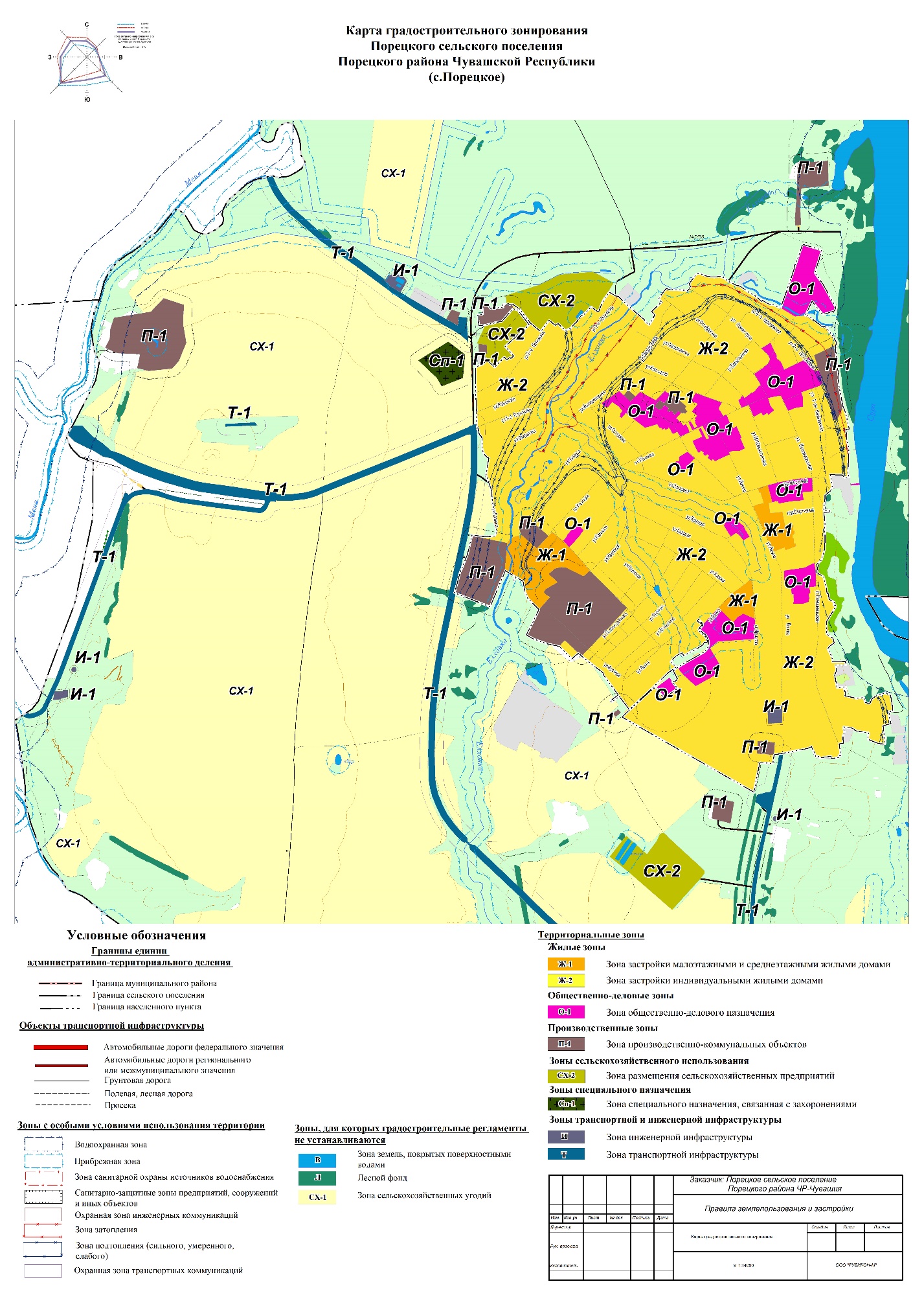 